NAME: ____________________________________________________________________________ACTIVIDAD:1. OBSERVA EL DIBUJO Y ENCIERRA LA RESPUESTA CORRECTA.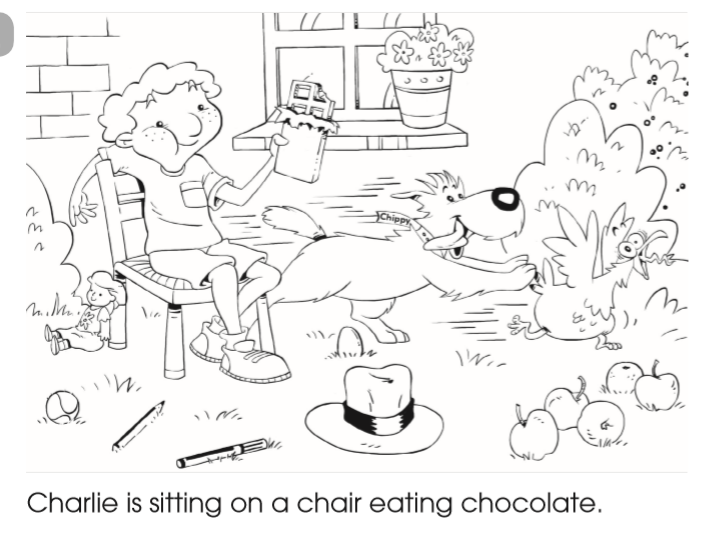 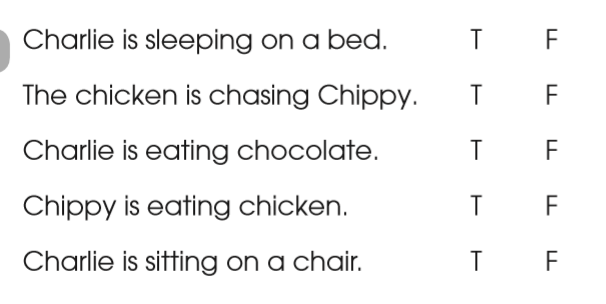 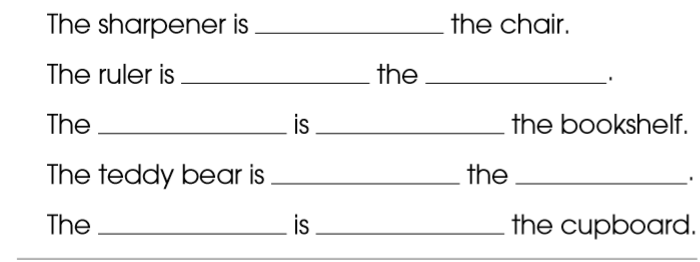 